18ème Edition - 20 et 21 juillet 2019FICHE D’INSCRIPTION A LA MANIFESTATIONFait le                                 àSignature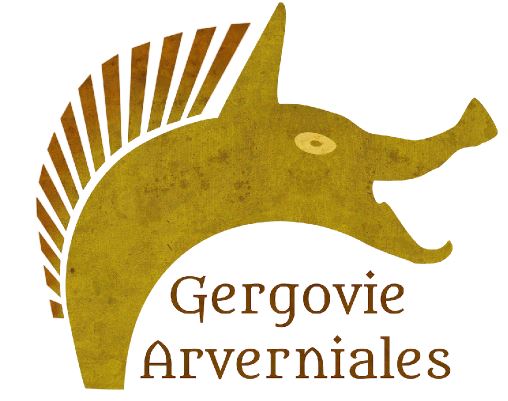 NOM / PrénomNOM / PrénomNOM / PrénomAdresseAdresseAdresseCodeCommuneCommuneCommuneTel.EmailEmailEmailSera présent aux ARVERNIALES 2019Sera présent aux ARVERNIALES 2019Sera présent aux ARVERNIALES 2019Sera présent aux ARVERNIALES 2019Sera présent aux ARVERNIALES 2019Sera présent aux ARVERNIALES 2019Sera présent aux ARVERNIALES 2019Sera présent aux ARVERNIALES 2019Sera présent aux ARVERNIALES 2019Sera présent aux ARVERNIALES 2019Sera présent aux ARVERNIALES 2019Sera présent aux ARVERNIALES 2019Sera présent aux ARVERNIALES 2019Sera présent aux ARVERNIALES 2019Sera présent aux ARVERNIALES 2019Sera présent aux ARVERNIALES 2019Le jeudi18/07(préparation)Le jeudi18/07(préparation)❒ Le vendredi 19/07(préparation)❒ Le vendredi 19/07(préparation)❒ Le vendredi 19/07(préparation)❒ Le vendredi 19/07(préparation)❒ Le vendredi 19/07(préparation)❒ Le samedi 20/07❒ Le samedi 20/07❒ Le samedi 20/07❒ Le samedi 20/07❒ Le dimanche 21/07❒ Le dimanche 21/07❒ Le dimanche 21/07❒ Le lundi 22/07(démontage)❒ Le lundi 22/07(démontage)Souhaite plus particulièrement être affecté aux postes suivants (plusieurs choix possibles)Souhaite plus particulièrement être affecté aux postes suivants (plusieurs choix possibles)Souhaite plus particulièrement être affecté aux postes suivants (plusieurs choix possibles)Souhaite plus particulièrement être affecté aux postes suivants (plusieurs choix possibles)Souhaite plus particulièrement être affecté aux postes suivants (plusieurs choix possibles)Souhaite plus particulièrement être affecté aux postes suivants (plusieurs choix possibles)Souhaite plus particulièrement être affecté aux postes suivants (plusieurs choix possibles)Souhaite plus particulièrement être affecté aux postes suivants (plusieurs choix possibles)Souhaite plus particulièrement être affecté aux postes suivants (plusieurs choix possibles)Souhaite plus particulièrement être affecté aux postes suivants (plusieurs choix possibles)Souhaite plus particulièrement être affecté aux postes suivants (plusieurs choix possibles)Souhaite plus particulièrement être affecté aux postes suivants (plusieurs choix possibles)Souhaite plus particulièrement être affecté aux postes suivants (plusieurs choix possibles)Souhaite plus particulièrement être affecté aux postes suivants (plusieurs choix possibles)Souhaite plus particulièrement être affecté aux postes suivants (plusieurs choix possibles)Souhaite plus particulièrement être affecté aux postes suivants (plusieurs choix possibles)❒ Parking ❒ Parking ❒ Parking ❒ Parking ❒ Péage❒ Péage❒ Péage❒ Péage❒   Cuisine gauloise     ❒   Cuisine gauloise     ❒   Cuisine gauloise     ❒   Cuisine gauloise     ❒   Cuisine gauloise     ❒   Cuisine gauloise     ❒   Cuisine gauloise           ❒ Buvette ❒ Cérémonie du nom❒ Cérémonie du nom❒ Cérémonie du nom❒ Cérémonie du nom ❒ Décor bouclier ❒ Décor bouclier ❒ Décor bouclier ❒ Décor bouclier ❒ Décor bouclier ❒ Décor bouclier❒   Contrôle des sacs /Sécurité❒   Contrôle des sacs /Sécurité❒   Contrôle des sacs /Sécurité      ❒ Boutique      ❒ Boutique      ❒ Boutique❒ Archéorium ❒ Archéorium ❒ Archéorium ❒ Archéorium ❒ Archéorium ❒ Tissage/textile❒ Tissage/textile❒ Tissage/textile❒ Tissage/textile❒ Tissage/textile❒ Tissage/textile❒ Tissage/textile❒ Restauration organisation❒ Restauration organisation❒ Restauration organisation❒ Restauration organisation